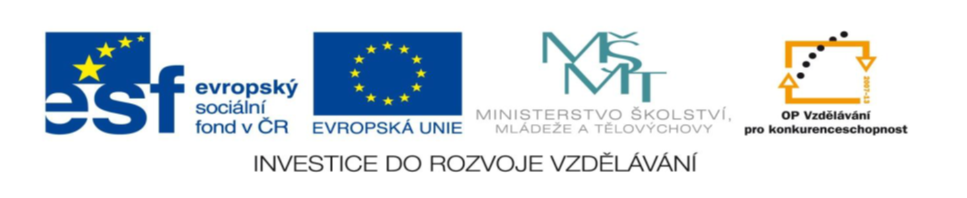 VY_32_INOVACE_638Athény v 6. století př. n. l.	Athény byly spolu se Spartou jedním z nejvýznamnější …………………. (doplň označení pro městský stát ve starověkém Řecku) antického Řecka.	Svůj název získaly od bohyně Athény, která byla v řecké mytologii bohyní ……………………. (doplň).	Okolí Athén bylo osídleno řeckým kmenem ……………… (doplň jeho název) a Athény byly jedním z center většího územního celku zvaného ……………….. (doplň).	Vláda v Athénách byla nejprve v rukou krále a rodové šlechty. Ta později převzala pravomoci krále a do čela městského státu bylo zvoleno 9 úředníků – archontů.	V důsledku řecké kolonizace došlo ke zlepšení postavení řemeslníků a obchodníků, kteří postupně požadovali právo podílet se na chodu Athén. Postupně proto hrozila válka mezi ………………………… (uveď cizí slovo pro výraz šlechta) a řemeslníky a obchodníky.	Do čela státu byl zvolen úředník ……………. (doplň jeho jméno), který měl zavést reformy, které měly situaci v Athénách uklidnit. Solón zrušil dlužní otroctví a rozdělil občany Athén do ……………… (do kolika skupin byli rozděleni občané Athén), podle …………………… (podle jakých měřítek se rozhodl Solón dělit občany). Nová pravidla zavedená Solónem byla také písemně zaznamenána do základního zákona státu, který nazýváme ……………………… (jak se nazývá nejvyšší zákon státu). 	Solónovy zákony a reformy v Athénách nebyly výrazně měněny skoro celé století. Až na konci 6. století př. n. l. za vlády úředníka ……………….. (doplň jeho jméno). Ten se rozhodl rozdělit obyvatelstvo Athén ne podle příslušnosti k rodům, ale podle územní příslušnosti. Tím byla definitivně zlomena nadvláda rodové šlechty.	Kleistehnes zavedl také střepinkový sněm. Pokud chtěl některý občan Athén uchvátit moc sám pro sebe, mohlo být jeho jméno během zasedání sněmu zapsáno na střep a mohl být na ………….. (uveď časovou jednotku) vyhnán z Athén. Po 10 letech se mohl vrátit zpět a získat občanská práva - ………………………………… (uveď 2 příklady občanských práv) a také občanských povinností …………………………. (uveď 2 příklady povinností).Střepinkový soud - …………………………… - (uveď jeho řecký název) zrovnoprávnil všechny občany Athén. Od konce 6. století př. n. l. se tak dotvořily základy státního zřízení, které nazýváme demokracií....……………………………………………………. (vysvětli význam slova demokracie).Jméno autora: Radek PodhornýDatum vytvoření: 14. 4. 2013Ročník, pro který je materiál vytvořen: VI.Vzdělávací oblast: Člověk a společnostVzdělávací obor: DějepisMetodický list – anotace: Pracovní list slouží k opakování, procvičování a upevňování znalostí daného dějepisného učiva. Žáci na základě nápověď v závorkách doplňují do textu základní informace týkající se probíraného učiva.Doba práce v hodině: 15 – 20 minutPoužité zdroje: vlastní tvorba